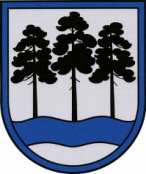 OGRES  NOVADA  PAŠVALDĪBAReģ.Nr.90000024455, Brīvības iela 33, Ogre, Ogres nov., LV-5001tālrunis 65071160, e-pasts: ogredome@ogresnovads.lv, www.ogresnovads.lv PAŠVALDĪBAS DOMES SĒDES PROTOKOLA IZRAKSTS30.Par izmaiņām Ogres novada pašvaldības administratīvās komisijas sastāvāSaskaņā ar Ogres novada pašvaldības (turpmāk – Pašvaldība) domes 2023. gada 30. marta lēmumu “Par Ogres novada pašvaldības administratīvās komisijas izveidošanu un iekšējo noteikumu Nr. 9/2023 “Ogres novada pašvaldības administratīvās komisijas nolikums” apstiprināšanu” apstiprināti Pašvaldības iekšējie noteikumi Nr. 9/2023 “Ogres novada pašvaldības administratīvās komisijas nolikums” (turpmāk – komisijas nolikums). Ogres novada pašvaldības administratīvās komisijas (turpmāk komisija) nolikuma 10.punkts noteic, ka komisijas pakļautībā atrodas tās struktūrvienība – Bērnu lietu apakškomisija (turpmāk – apakškomisija). Komisijas nolikuma 12. punkts noteic, ka apakškomisijas sastāvā ieceļ pa vienam pārstāvim no Pašvaldības policijas, Pašvaldības Sociālā dienesta, Ogres novada bāriņtiesas, Ogres novada Izglītības pārvaldes un Pašvaldības administrācijas. Saskaņā ar komisijas nolikuma 13. punktu Pašvaldības pārstāvjus darbam komisijā un apakškomisijā pēc Pašvaldības izpilddirektora ierosinājuma ieceļ Pašvaldības dome uz komisijas vai apakškomisijas pilnvaru laiku.Pašvaldības dome 2023. gada 29 .jūnijā pieņēma lēmumu “Par Ogres novada pašvaldības administratīvās komisijas sastāva apstiprināšanu”, ar kuru nolēma iecelt apakškomisijas priekšsēdētāju un apakškomisijas locekļus. Pašvaldībā saņemta Ogres novada Sociālā dienesta 2023. gada 4. augusta vēstule Nr. 1.1-18/1175 „Par izmaiņu veikšanu Ogres novada pašvaldības administratīvās komisijas Bērnu lietu apakškomisijas sastāvā” (reģistrēta Pašvaldībā 2023. gada 7. augustā ar reģistrācijas Nr. 2-4.1/3989). Pašvaldībā saņemta Ogres novada pašvaldības policijas 2023. gada 13. oktobra vēstule Nr. 1-13.3/127 „Par izmaiņām Ogres novada pašvaldības administratīvās komisijas Bērnu lietu apakškomisijas sastāvā” (reģistrēta Pašvaldībā 2023. gada 13. oktobrī ar reģistrācijas Nr. 2-4.1/5434). Pašvaldībā saņemta Ogres novada Izglītības pārvaldes 2023. gada 13. novembra vēstule Nr. 1-8/264 „Par Zanes Mundures iekļaušanu Bērnu lietu apakškomisijas sastāvā” (reģistrēta Pašvaldībā 2023. gada 13. novembrī ar reģistrācijas Nr. 2-4.1/6046). Pamatojoties uz Pašvaldību likuma 10. panta pirmās daļas 10. punktu un 24. panta pirmo daļu,  Ogres novada pašvaldības 2021. gada 1. jūlija saistošo noteikumu Nr. 12/2021 “Ogres novada pašvaldības nolikums” 8. punktu un Ogres novada pašvaldības 2023. gada 30. marta iekšējo noteikumu Nr. 9/2023 “Ogres novada pašvaldības administratīvās komisijas nolikums” 12. un 13. punktu,balsojot: ar 23 balsīm "Par" (Andris Krauja, Artūrs Mangulis, Atvars Lakstīgala, Dace Kļaviņa, Dace Māliņa, Dace Veiliņa, Daiga Brante, Dainis Širovs, Dzirkstīte Žindiga, Egils Helmanis, Gints Sīviņš, Ilmārs Zemnieks, Indulis Trapiņš, Jānis Iklāvs, Jānis Kaijaks, Jānis Siliņš, Kaspars Bramanis, Pāvels Kotāns, Raivis Ūzuls, Rūdolfs Kudļa, Santa Ločmele, Toms Āboltiņš, Valentīns Špēlis), "Pret" – nav, "Atturas" – nav,Ogres novada pašvaldības dome NOLEMJ: Atbrīvot no Ogres novada pašvaldības administratīvās komisijas Bērnu lietu apakškomisijas locekļa pienākumiem:Lindu Grīnbergu, Ogres novada pašvaldības policijas nepilngadīgo lietu inspektori;Agnesi Umuli, Ogres novada pašvaldības Sociālā dienesta Sociālo pakalpojumu metodisko vadītāju;Igoru Grigorjevu, Ogres novada Izglītības pārvaldes vadītāju.Iecelt par Ogres novada pašvaldības administratīvās komisijas Bērnu lietu apakškomisijas locekli: Emīlu Mamedovu, Ogres novada pašvaldības policijas vecāko inspektoru; Vitu Kalniņu, Ogres novada Sociālā dienesta vadītājas vietnieci;Zani Munduri, Ogres novada Izglītības pārvaldes Administratīvās un projektu nodaļas vadītāju. Izdarīt Ogres novada pašvaldības domes 2023 .gada 29. jūnija lēmumā “Par Ogres novada pašvaldības administratīvās komisijas sastāva apstiprināšanu” šādus grozījumus: izteikt 2.2.1. punktu šādā redakcijā: „2.2.1. Emīls Mamedovs, Ogres novada pašvaldības policijas vecākais inspektors;”;izteikt 2.2.2. punktu šādā redakcijā: „2.2.2. Vita Kalniņa, Ogres novada Sociālā dienesta vadītājas vietniece;”;izteikt 2.2.4. punktu šādā redakcijā: „2.2.4. Zane Mundure, Ogres novada Izglītības pārvaldes Administratīvās un projektu nodaļas vadītāja.”.(Sēdes vadītāja,domes priekšsēdētāja E.Helmaņa paraksts)Ogrē, Brīvības ielā 33Nr.192023. gada 30. novembrī 